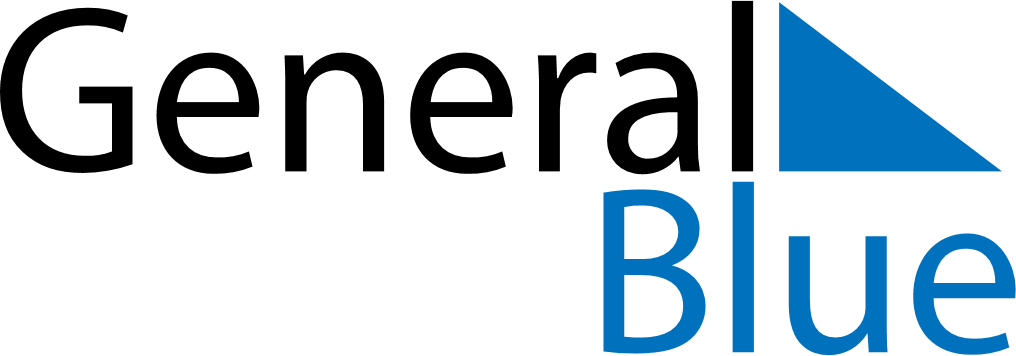 July 2019July 2019July 2019July 2019ChileChileChileSundayMondayTuesdayWednesdayThursdayFridayFridaySaturday123455678910111212131415161718191920Our Lady of Mount Carmel212223242526262728293031